ИЗВЕЩЕНИЕ о наличии оснований для признания жилых домов пустующими, а такжеСВЕДЕНИЯ о поиске правообладателей жилых домов, в соответствии с Указом Президента Республики Беларусь от 24 марта 2021 г. № 116 «Об отчуждении жилых домов в сельской местности и совершенствовании работы с пустующими домами»Правообладателям, при намерении использовать жилой дом для проживания, необходимо в течение двух месяцев со дня опубликования настоящего извещения, представить в  Глубокский районный  исполнительный комитет уведомление о намерении использовать жилой дом для проживания по установленной законодательством форме, а также принять меры по приведению жилого дома и земельного участка, на котором он расположен, в состояние, пригодное для использования их по назначению (целевому назначению), в том числе путем осуществления реконструкции либо капитального ремонта жилого дома. Уведомление подать лично (представителем) или направить заказным почтовым отправлением или нарочно (курьером) по адресу: Глубокский районный исполнительный комитет  (211800, г. Глубокое, ул. Ленина, 42), либо по электронной почте на адрес stroyglb@vitebsk.by. К уведомлению необходимо приложить копию документа, удостоверяющего личность лица, которое представляет уведомление, а при его представлении представителем этого лица – дополнительно копии документа, удостоверяющего личность представителя, и документа, подтверждающего его полномочия (доверенность), а также копию документа, подтверждающего принадлежность жилого дома на праве собственности либо ином законном основании, а наследниками, принявшими наследство, но не оформившими права на жилой дом, – копии документов, подтверждающих принятие наследства, в том числе в случае, если наследство принято фактически. Непредставление уведомления, а также непринятие мер по приведению жилого дома и земельного участка, на котором он расположен, в состояние, пригодное для использования является отказом от права собственности на жилой дом.Контактный телефон отдела архитектуры и строительства, жилищно-коммунального хозяйства Глубокского  райисполкома +375 2156 25873, 25856, 25832.Начальник отдела архитектуры и строительства, жилищно-коммунального хозяйства Глубокского райисполкома                                                                                                       А.Г.Латышёнок 					Витебская область, г. Глубокое, ул. Михайловская,  д. 33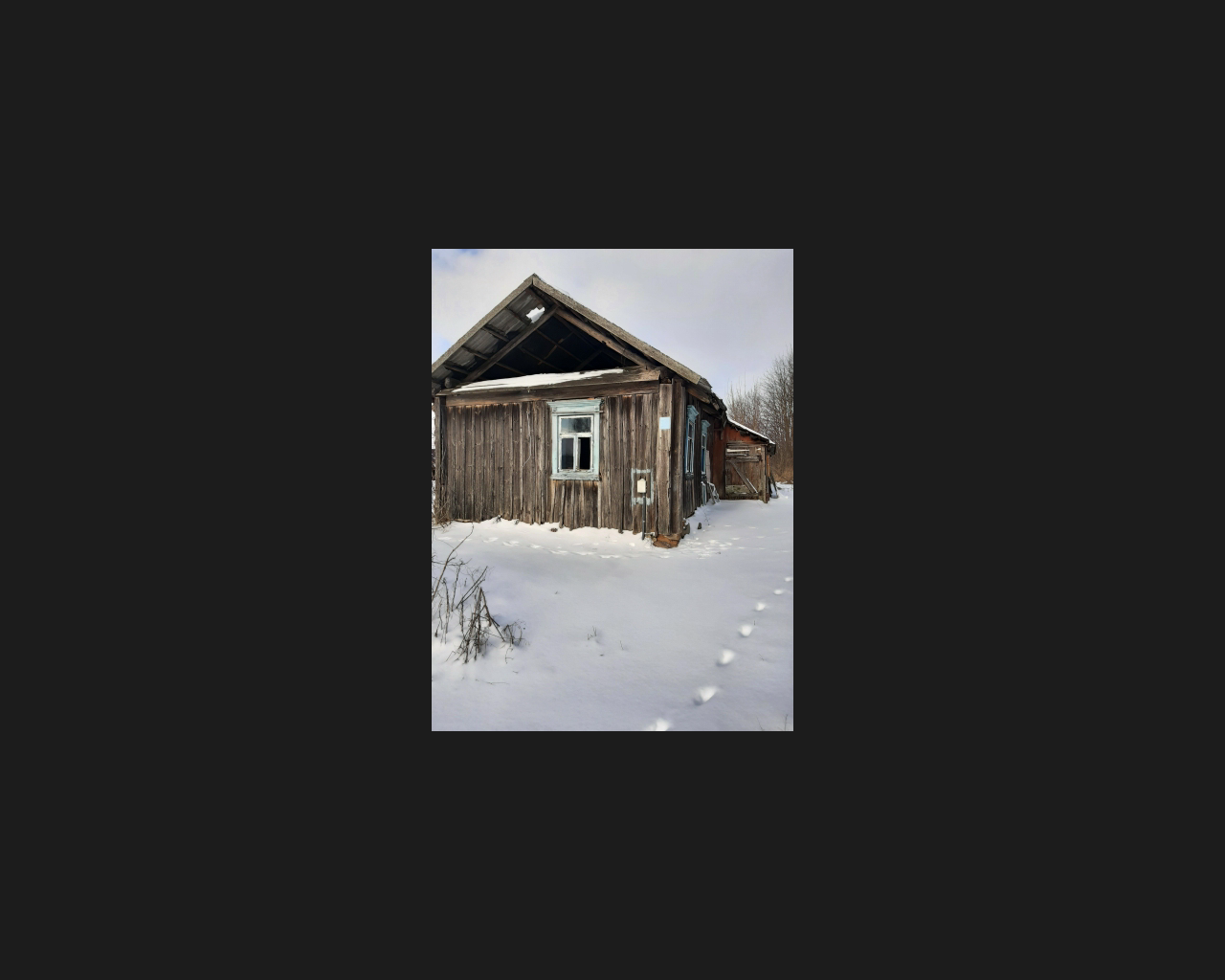 Витебская область, г. Глубокое, ул. Михайловская,  д. 37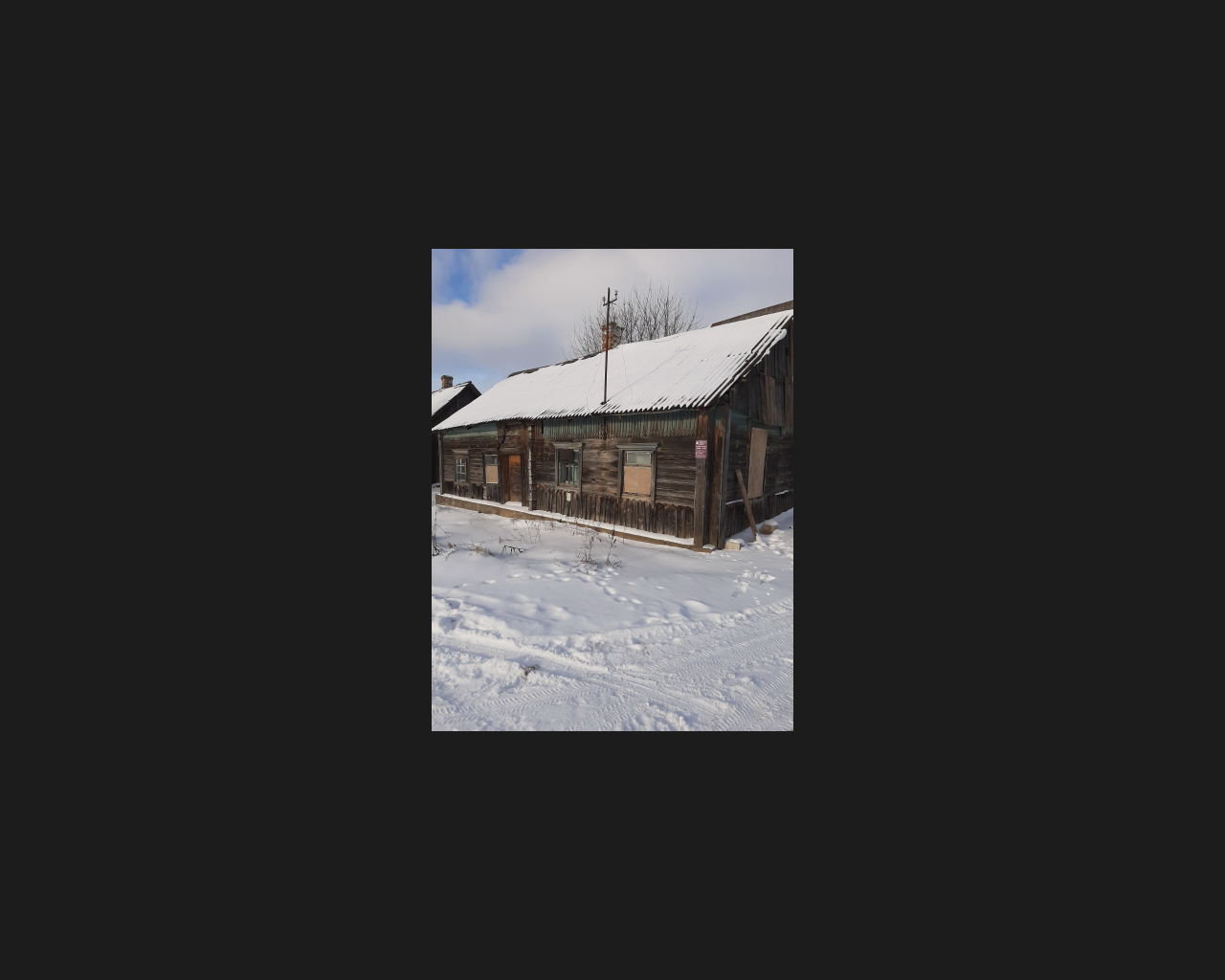 Витебская область, г. Глубокое, ул. Михайловская,  д. 43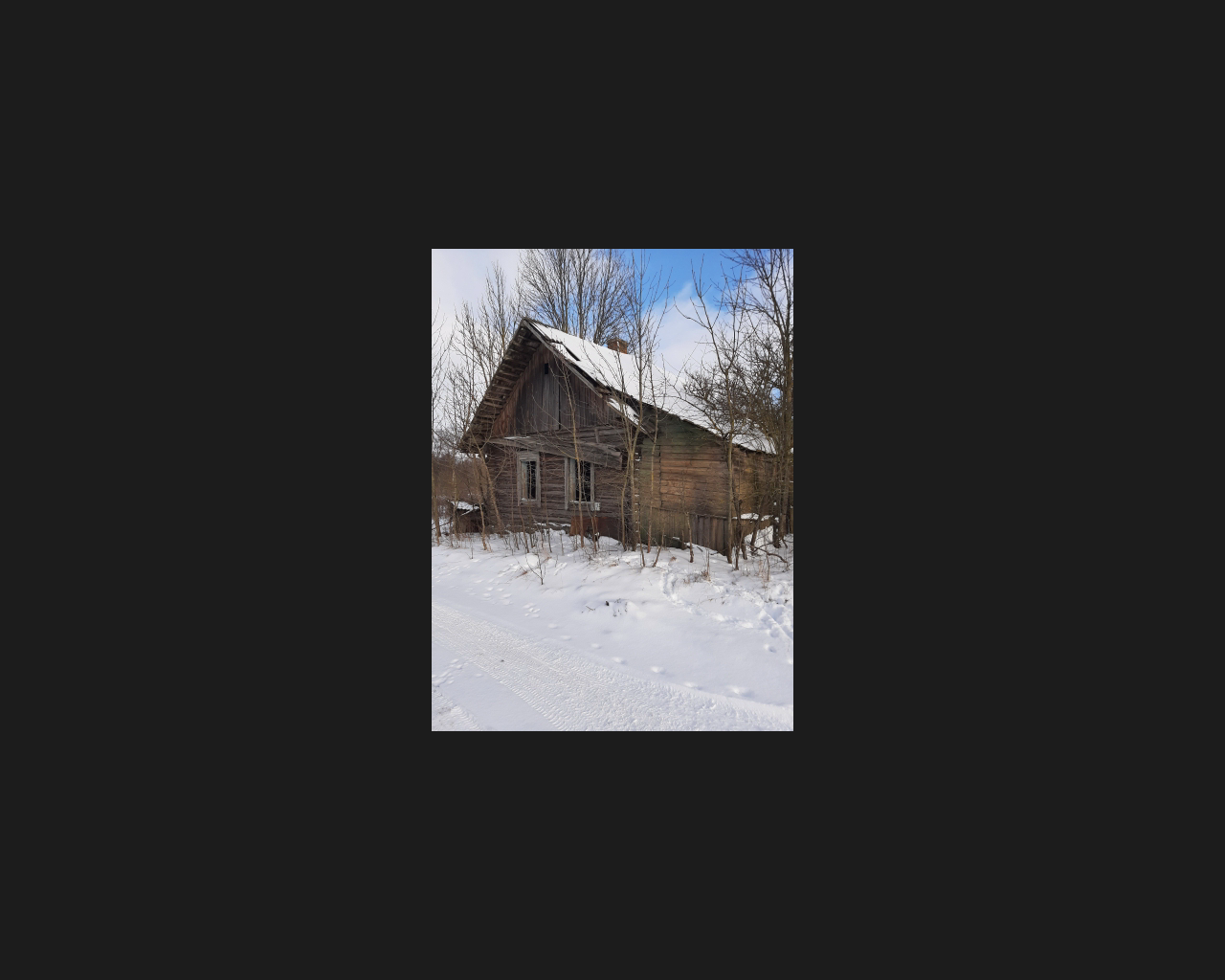 Витебская область, г. Глубокое, ул. Советская, д. 124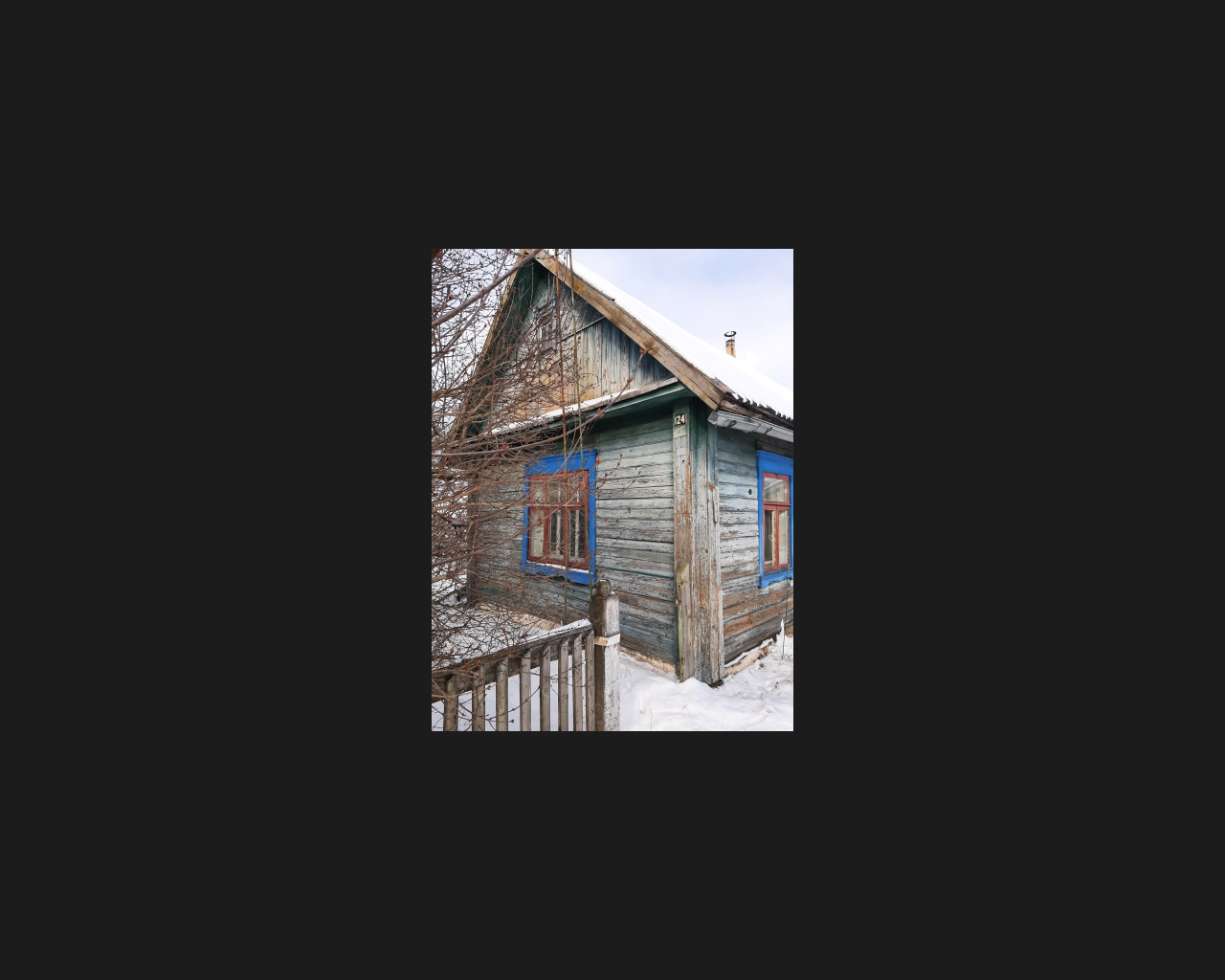  Витебская область, г. Глубокое, ул. Лермонтова, д. 26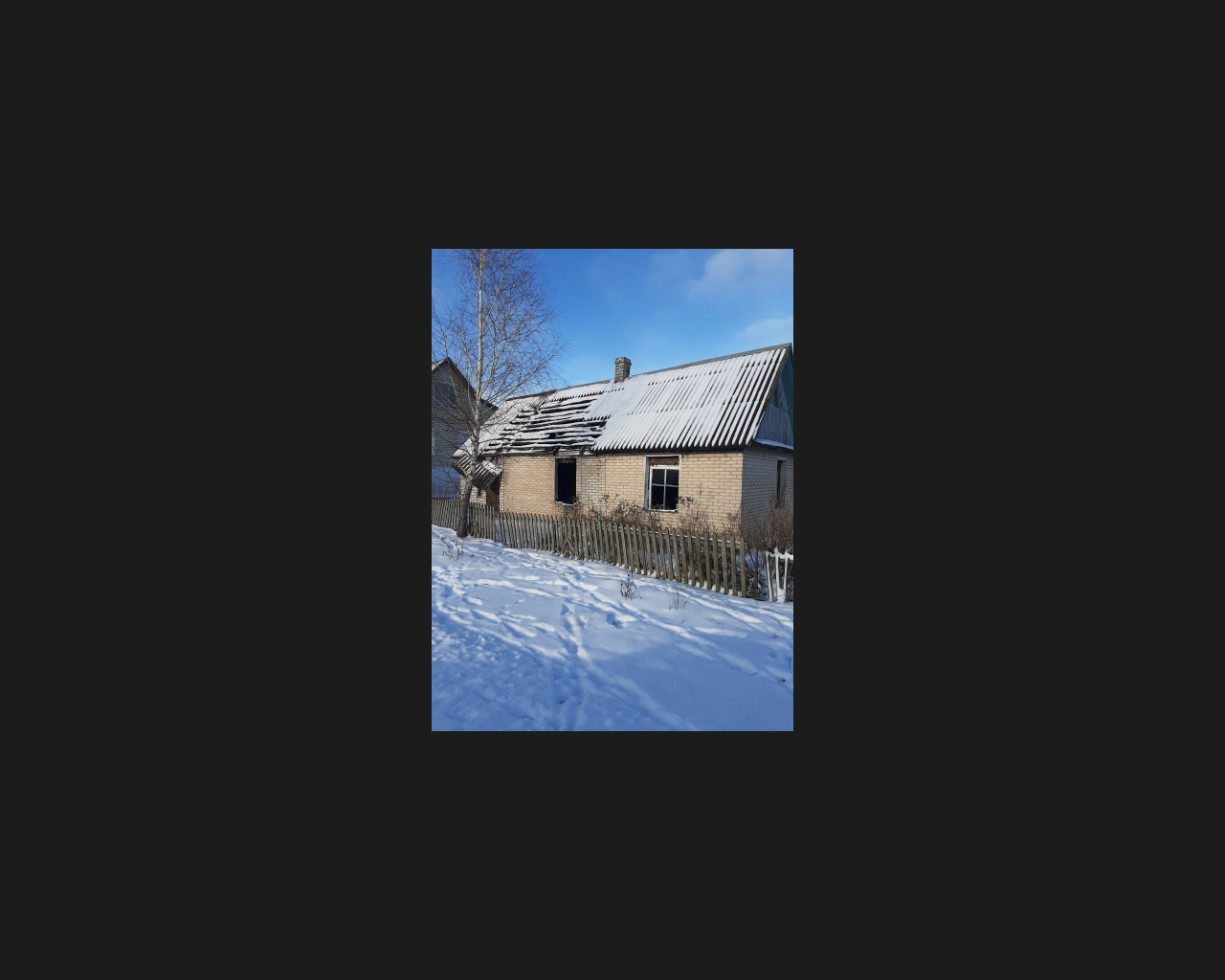 Витебская область, г. Глубокое, ул. 3-го Июля, д. 21а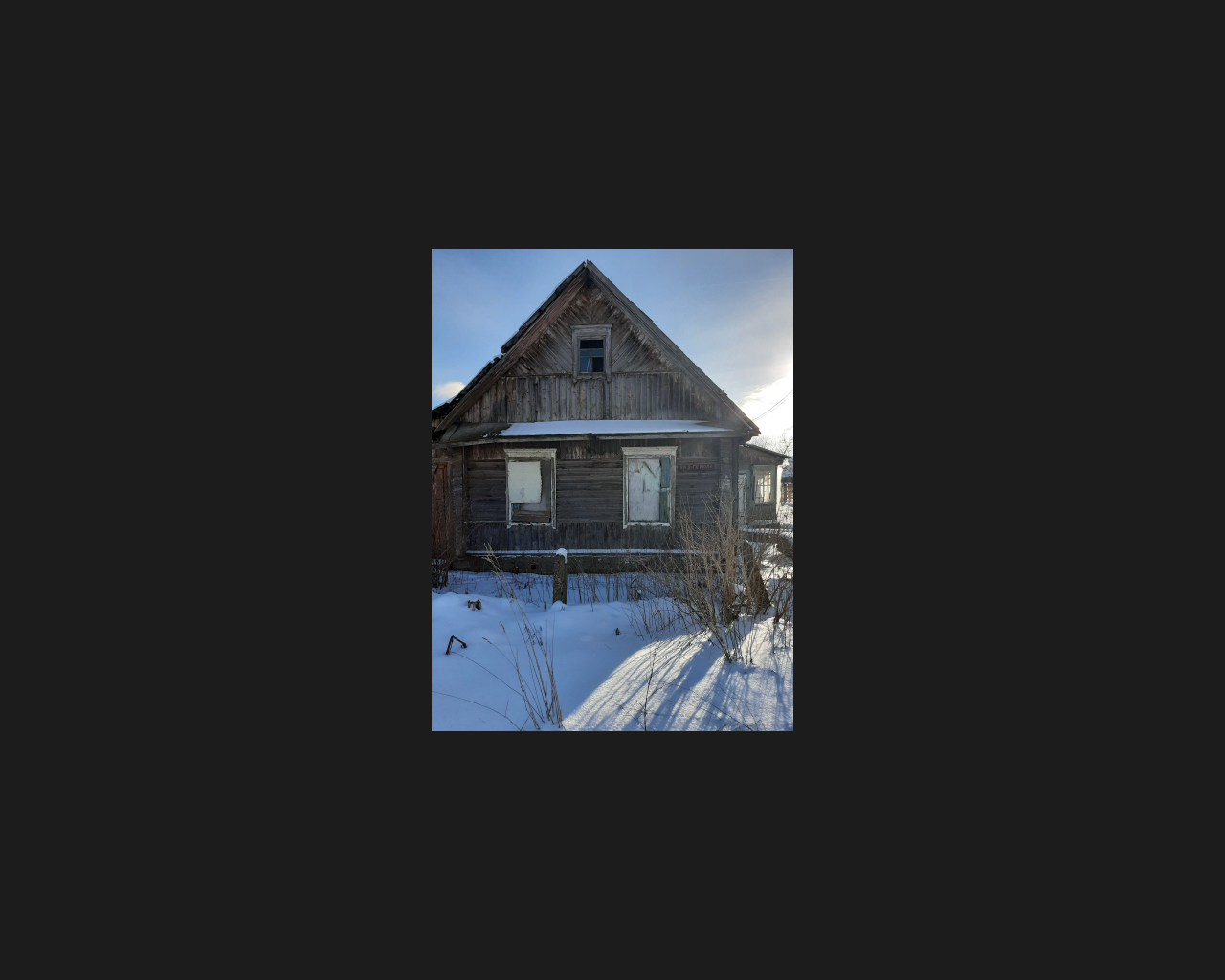 Местонахождение жилого домаЛица, которым предположи-тельно жилой дом принадлежит, иные лица, имеющие право владения и пользования этим домомСрок не прожива-ния в жилом доме собствен-ника, иных лиц, имеющих право владения и пользова-ния этим домомСведения о внесении платы за жилищно-коммунальные услуги, возмещении расходов на электроэнер-гию, выполнении требований законодатель-ства об обязатель-ном страховании строенийРазмер жилого дома/его площадьДата ввода в эксплуатацию жилого домаМатериал стенЭтажность/подземная этажностьСоставные части и принадлежности жилого дома, а также степень их износаСведения о нахожде-нии жилого дома в аварий-ном состоянии или угрозе его обвалаСведения о земельном участке (площадь, вид права, ограничения (обременени-ях) прав на земельный участок)1234567891011г. Глубокое, ул.  Михайловская, д. 33  Галкина Дарья Валерьевнаболее 4 лет нет сведений10,95*4,67 м/43,80  кв. м1930деревоодноэтажный/нетОдноэтажный деревянный жилой дом с холодной пристройкой. Стены деревянные –  имеются трещины, поражены гнилью, наблюдаются следы атмосферного воздействия. Кровля асбестоцементные листы – ослаблено крепление отдельных листов, имеются сколы и трещины. Дом отключен от электроснабжения.–0,1283 га, право пожизненного наследуемого владенияг. Глубокое, ул. Михайловская, д. 37  Кухто Оксана Францевнаболее 10 лет нет сведений10,36*5,22 м/43,20   кв. м1954деревоодноэтажный/нетОдноэтажный деревянный жилой дом с  пристройкой. Стены деревянные –  имеются трещины, поражены гнилью, наблюдаются следы атмосферного воздействия. Кровля асбестоцементные листы – ослаблено крепление отдельных листов, имеются сколы и трещины.Оконные блоки – деревянные, частично отсутствует остекление. Дом отключен от электроснабжения.–0,1494  га, право пожизненного наследуемого владенияг. Глубокое, ул. Михайловская, д. 43  Гинько Надежда Ильинична,ПерепечкоГалина Ананьевна,Бурень Сергей Владимирович,Грудис Людмила Игоревна,Бурень Владимир Игоревичболее 30 лет нет сведений6,0*8,0  м/48,0  кв. м1941деревоодноэтажный/нетОдноэтажный деревянный жилой дом с холодной пристройкой,  частично облицован доской обшивки.Фундамент бутовый имеет трещины, выпучивание камней. Стены деревянные,  поражены гнилью, имеются трещины, следы атмосферного воздействия, наблюдается полное  нарушение жесткости сруба. Кровля – асбестоцементные листы, ослаблено крепление листов, имеются сколы, трещины, частично листы отсутствуют.   Оконные, дверные  блоки отсутствуют. Дом отключен от электроснабжения.Дом находится в аварийном состоянии–г. Глубокое, ул. Советская, д. 124  Морос Сергейболее 8 лет нет сведений11,38*4,64 м/40,70  кв. м1938деревоодноэтажный/нетОдноэтажный деревянный жилой дом с холодной пристройкой,  облицован доской обшивки. Стены деревянные –  имеются трещины, поражены гнилью, наблюдаются следы атмосферного воздействия. Кровля асбестоцементные листы – ослаблено крепление отдельных листов, имеются сколы и трещины. Оконные блоки – деревянные, остекление частично отсутствует. Дом отключен от электроснабжения.На земельном участке расположены три сарая – в аварийном состоянии.–0,1393  га,право аренды.Ограничения (обременения) прав на земельные участки, расположенные в водоохранных зонах рек и водоемов                       (оз. Великое);Ограничения (обременения) прав на земельные участки, расположенные в охранных зонах электрических сетей напряжением до 1000 вольт. г. Глубокое,ул. Лермонтова, д. 26 Барсукова Ольга Михайловнаболее 10 летнет сведений9,01*5,16 м/46,60  кв. м1969Каркас-но-засып-ные, облицо-ванные кирпичомодноэтажный/ нетОдноэтажный жилой дом. Стены каркасно-засыпные, облицованы кирпичом – дощатые конструкции стен  поражены огнем. Перекрытие чердачное деревянное,  деревянные конструкции крыши (стропильная система, обрешетка) частично уничтожены пожаром. Часть покрытия кровли из асбестоцементных листов отсутствует. Оконные блоки частично отсутствуют.Дом находится в аварийном состоянии0,0671 га право пожизненного наследуемого владения.Ограничения (обременения) прав на земельные участки, расположенные в охранных зонах линий связи и радиофикации;ограничения (обременения) прав на земельные участки, расположенные в охранных зонах электрических сетей напряжением до 1000 вольт.г. Глубокое, ул. 3 Июля, д. 21аХромой Юрий Александровичболее 10 лет нет сведений11,00*6,00 м/70,80  кв. м1969деревоодноэтажный/нетОдноэтажный деревянный жилой дом с  холодной пристройкой. Стены деревянные –  имеются трещины, поражены гнилью, наблюдаются следы атмосферного воздействия. Кровля асбестоцементные листы – ослаблено крепление отдельных листов, имеются сколы и трещины.Оконные блоки – деревянные,  отсутствует остекление. Дом отключен от электроснабжения.Хозяйственная постройка (сарай) – в аварийном состоянии.–0,657 га право пожизненного наследуемого владения.Ограничения (обременения) прав на земельные участки, расположенные в охранных зонах электрических сетей напряжением до 1000 вольт.